Programas y Proyectos de InversiónIndicadores de Resultados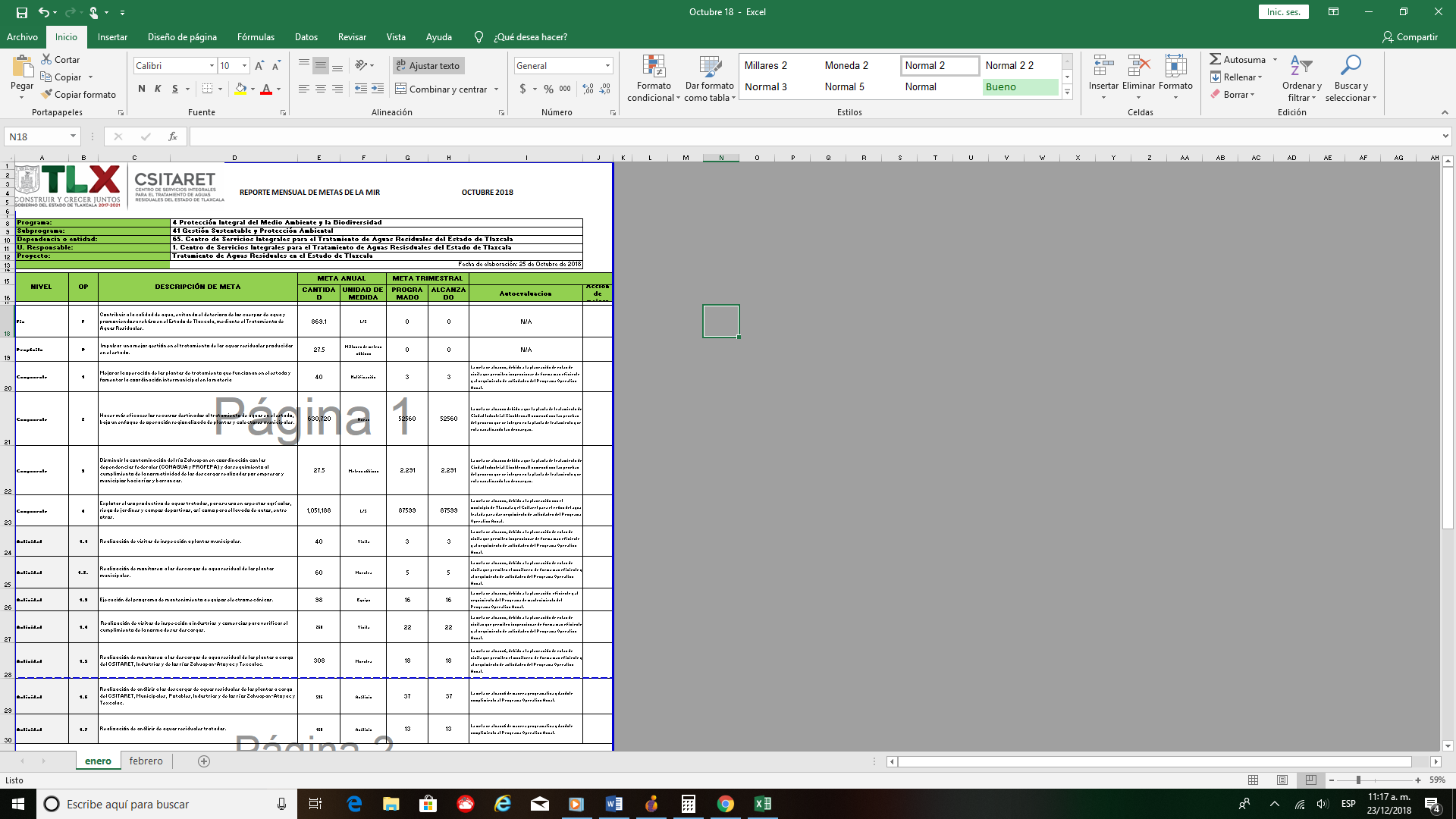 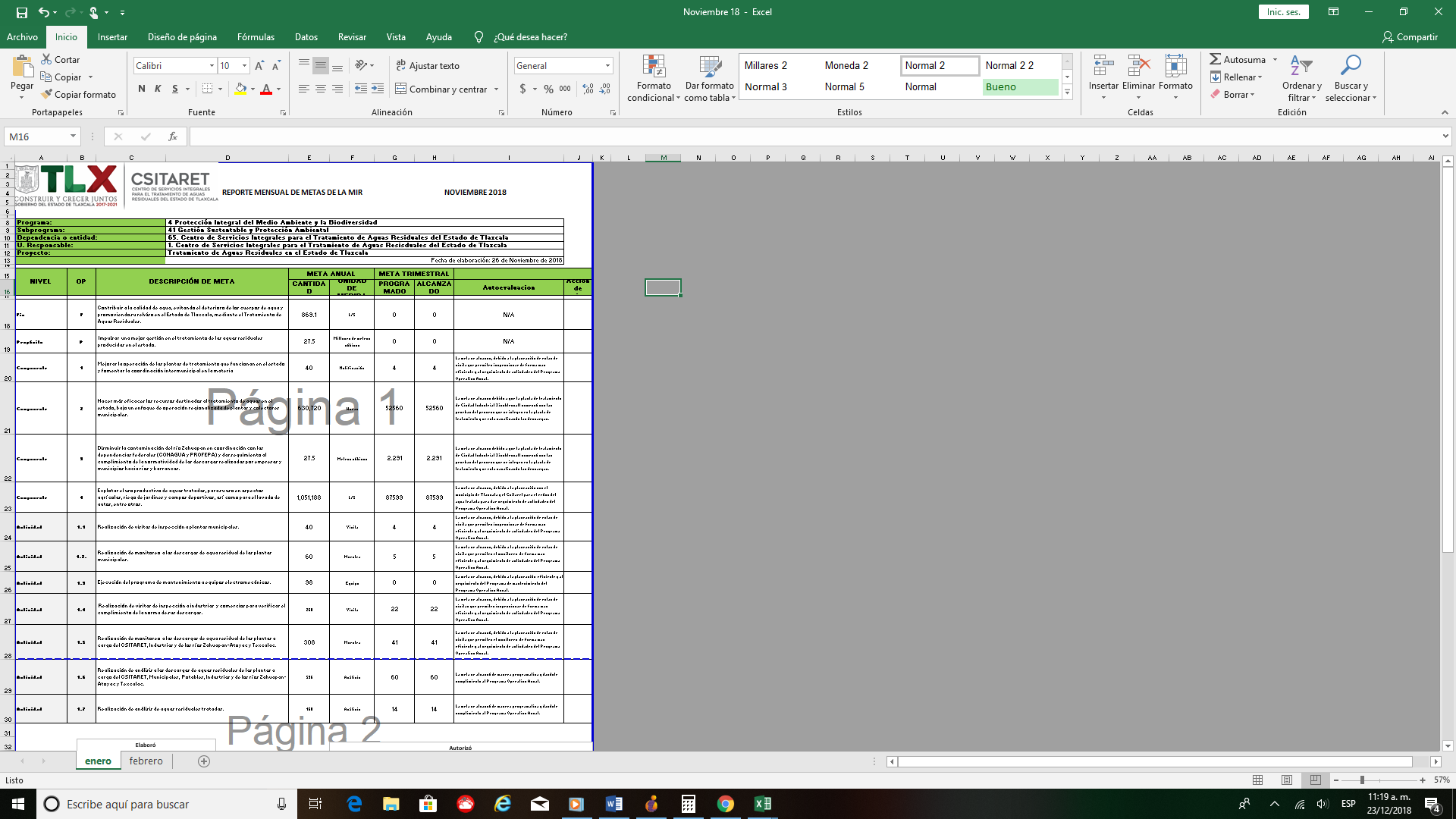 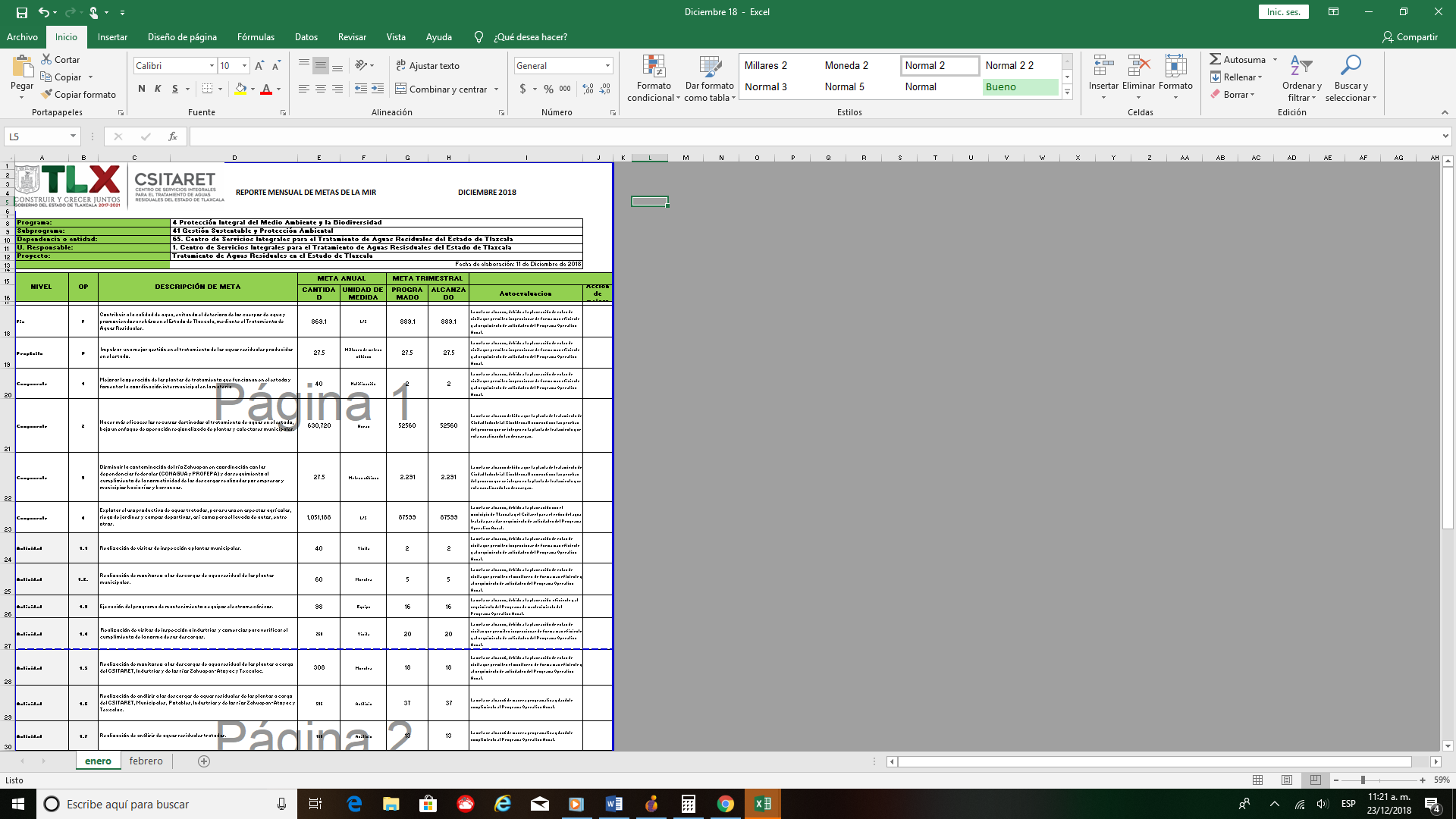 No. OBRANOMBRE DEL PROGRAMA O PROYECTOMUNICIPIODESCRIPICIÓN DE LA OBRA TOTAL AUTORIZADO 1ACCIONES EN PLANTAS DE TRATAMIENTOTLAXCALAREHABILITACIÓN DE PLANTA DE TRATAMIENTO $             328,170.96 2ACCIONES EN PLANTAS DE TRATAMIENTOTETLAREHABILITACIÓN DE PLANTA DE TRATAMIENTO $             303,693.80 3ACCIONES EN PLANTAS DE TRATAMIENTOTETLAESTUDIOS DE MECANICA DE SUELO $             180,530.80 4ACCIONES EN PLANTAS DE TRATAMIENTOAPETATITLANREHABILITACIÓN DE PLANTA DE TRATAMIENTO $             124,186.38 5ACCIONES EN PLANTAS DE TRATAMIENTOTETLAREHABILITACIÓN DE PLANTA DE TRATAMIENTO $             717,542.746ACCIONES EN PLANTAS DE TRATAMIENTONUEVE PLANTAS A CARGO DE CSITARETREHABILITACIÓN DE LAVADEROS$           1,100,000.00   7ACCIONES EN PLANTAS DE TRATAMIENTOTLAXCALAREHABILITACIÓN DE PLANTA DE TRATAMIENTO$              407,422.55 ACCIONES EN PLANTAS DE TRATAMIENTOTLAXCALAREHABILITACIÓN DE PLANTA DE TRATAMIENTO$              209,307.14 TOTAL  $         3,370,854.37 